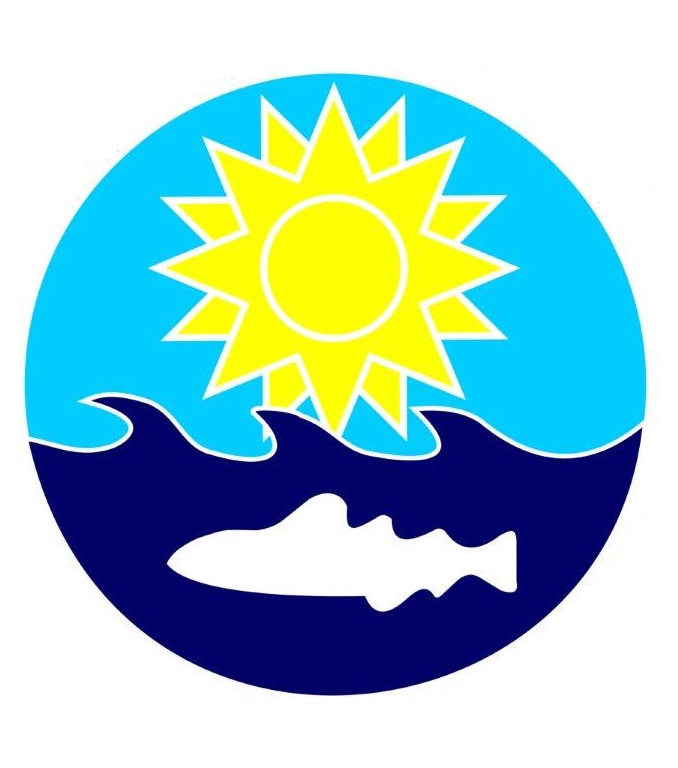 TOWN OF POUCH COVEAGENDAREGULAR PUBLIC COUNCIL MEETING April 24, 2023 630PMCOUNCIL CHAMBERS__________________________________________________________________________1.	CALL TO ORDER2.	ADOPTION OF AGENDA3.	ADOPTION OF MINUTESRegular Meeting – March 27, 20234.	BUSINESS ARISING5. 	DELEGATE6.	CORRESPONDENCEMunicipal Assessments Municipal Waste Food ProgramMunicipal Awareness Week 7. 	FINANCE & HUMAN RESOURCESFinance & HR ReportAccounts PayableApproval for Truck8. 	PLANNING & PROTECTIVE SERVICESPlanning & Protective Services Report Fire Chiefs Report Permit Log42-44 Main Road Sub Divide Land 679 Pouch Cove Line Sub Divide Land 9. 	INFRASTRUCTURE AND PUBLIC WORKSInfrastructure & Public Works Report Bragg’s Lane Water Sanitary Upgrades 10. 	RECREATION & COMMUNITY SERVICESRecreation & Community Services ReportDonation of Field TimePouch Cove Days Annual Donation Donation Grad Committee11.	GENERAL BUSINESS12.	NEW BUSINESS13. 	ADJOURNMENT